Mission Catholique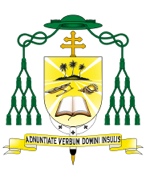 Communiqué d’informationdu Mercredi 26 juin 2024                     52e année 			    N. 26archidioceseORDINATION DIACONALE EN VUE DE LA PRETRISESamedi 20 juillet 2024 à 9h à Maria no te HauLe Samedi 20 Juillet 2024, Mgr Jean Pierre COTTANCEAU ordonnera diacre en vue de la prêtrise Manoarii TEROIATEA. La célébration aura lieu en l'église MARIA no te HAU de Papeete à 09h.Prions pour lui.+ Mgr Jean-Pierre COTTANCEAUAgenda Mission/déplacement**Mgr Jean-Pierre COTTANCEAU est en France du 16 au 29 juin 2024.** Père Denis BERTIN est hors du territoire du 17 juin au 13 juillet 2024.** Père David CHANZY est à Ahe et Manihi du 18 au 28 juin 2024.** Père Joel AUMERAN sera en mission à Raroia du 26 juin au 3 juillet 2024.sacrement de la CONFIRMATION Mois de juin 2024Saint-Etienne de PUNAAUIAMercredi 26 juin à 18h00 par Père Landry BOYERCœur Immaculé de Marie de TARAVAOSamedi 29 juin à 18h00 par Père Landry BOYERecoles de la foiVoir à la fin du communiquésession de formation  Raromatai / Juillet 2024Une SESSION DE FORMATION pour les fidèles des Raromatai est organisée du lundi 1er juillet au vendredi 13 juillet 2024 à la Paroisse Saint André de Uturoa à Raiatea. Pour tout renseignement et inscription, vous pouvez téléphoner au 87 70 74 16 ou au 87 76 75 76.Père Sandro Lafranconiapostolat des laicssERVICE DIOCESAIN DE LA CATECHESERassemblement diocésainLe Service Diocésain de la Catéchèse informe tous les catéchètes de notre diocèse que son dernier rassemblement s'effectuera le samedi 29 juin de 07h30 à 12h00 à la Paroisse de Ste Thérèse de Taunoa. Une vente de plat à 1 000 Frs est prévue pour soutenir les dépenses de l'Ecole Nazareth. communaute te arohaRetraite pour tous – 28 au 30 juinLa communauté TE AROHA organise une retraite ouverte à tous du 28 au 30 juin 2024 à Tibériade. Le thème de la retraite est “ Marchons ensemble          à Jésus” en lien avec le thème synodal et elle sera prêchée par le diacre Gaspar MAHAGA. La cotisation est fixée à 5000 cfp. Pour toutes inscriptions, veuillez contacter Stella au 87790059.                                                              (en pièce jointe le programme de la retraite)annonce du cdrvPèlerinage annuel du mois de juilletLe pèlerinage aura lieu le samedi 06 juillet 2024 à Tautira dont le thème est « Contempler Jésus avec les yeux de Marie ». Le rassemblement débute à 07h30 au pont de la Vaitapiha avec départ de la procession à 08h00 en direction sanctuaire de Maria No te Hau de Tautira. (Programme en annexe)Vaimataarii LO SAM KIEOUcommunications socialesRMNTH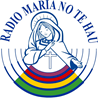 EnseignementsDiffusés à 01h00-10h00-16h00-21h00FM 87. 6 / 93. 8 / 96. 4 / 101. 5 sur TNS et www.radiomarianotehau.comVoici les enseignements qui seront diffusés la         semaine du 01 au 05 juillet 2024 :Lundi 1/07 : “Devenir disciple”                                                par Carlos PAYANMardi 2/07 : “Témoigner de la joie d'être disciple”           par Sœur Véronique de la TRINITEMerc 3/07 : “Cesse d'être incrédule”                                    par Père Guy LEPOUTRE et Cyrille FAUREJeudi 4/07 : “Faire les bons choix aux bons moments par Bertrand GEORGESVend 5/07 : “Donner Dieu à un incroyant”                           par Frère Emidio MARIELa radio diffusera en DIRECT :-Le week-end Holy Games sur ses différentes fréquences les 28, 29 et 30 juin 2024-L’ordination diaconale en vue de la prêtrise de Manoarii TEROIATEA le samedi 20 juillet 2024 à 9h à MNTHEMISSION « TOUS FRERES »RirePeut-on rire et se moquer des religions ? Où se situe la limite dans les blagues sur les religions ? Humour et religion font-ils bon ménage ? Dieu a-t-il de l’humour ? Quelle est la motivation de ceux et celles qui choisissent le rire comme métier ? Humours, blagues, sketches… Tous Frères se lance le défi de vous faire rigoler, en cette fin de semaine, avec le verbe rire. Emission diffusée le samedi 29 juin à 7h00 sur Polynésie 1ère.Centre de retraites a TibériadeJuin 202428 au 30 juin : Retraite pour tous : Marchons en ensemble à Jésus (Communauté TE AROHA)ÉCOLES DE FORMATIONÉcole ANTIOCHE – ANETIOHIAL'école de la foi d'Antioche en langue tahitienne est heureuse de vous accueillir au Lycée Professionnel Saint Joseph de Outumaoro - Punaauia du 08 Juillet (messe d'ouverture à 07h) au 02 Août. Elle est ouverte à tous, sans distinction de situation, désirant d’approfondir leur foi et leur connaissance en Église. Elle n'a pas but à investir des laïcs engagés en Paroisse mais elle est l'école basique en tahitien pour toutes nouvelles inscriptions et pour ceux qui désirent y revenir.Les cours sont donnés sur trois cycles :1ère année : la Bible, l'Église, la Messe, la Liturgie, la Paroisse.2ème et 3ème année : Introduction à la Bible, les Sacrements, l'Église : corps mystique du Christ, les Grands Conciles, la Spiritualité chrétienne.4ème année : l’Église : sacrement du Christ, le mystère sacramentel de la liturgie, la Paroisse : unité dans la diversité.Des cours communs étalés sur tout le mois nous seront proposés par :- Mgr Jean-Pierre sur la Déclaration "Topo Fiducia Suplicans" - la Confiance Suppliante. - Père Tareva sur les Vocations et Ministères.- Père Abraham sur le C.E.C et les Vertus Théologales.- Père Gérald sur la Synodalité et les défis de l'Église.Il y a aussi possibilité d'être hébergé sur place (des précisions vous seront communiquées sur place).La retraite de l'école se fera du Mercredi 24 au Vendredi 26 au Lycée même pour un tarif de 3.000cfp/pers. et elle est ouverte à tous.D'avance, au nom de notre Archevêque, Monseigneur Jean-Pierre COTTANCEAU, elle remercie le directeur M. Vetea ARAIPU et ses collaborateurs, de nous accueillir pour ce mois de formation.Contacts : - Diacre Alfred Anania au 87 773 077- Mme Milda Roomataaroa au 89 713 896- Mme Silivia Huuti au 87 298 873- FB : Ha'api'ira'a AnetiohiaDiacre Joseph PAHIO, Directeur de l’école AntiocheÉCOLES DE FORMATIONÉcole EMMAÜSEmmaüs vous propose cette année de réfléchir le thème de la SYNODALITÉ au regard de la Liturgie. Plusieurs questions peuvent nous aider à comprendre ce que Emmaüs 2024 nous invite à vivre : « Comment la liturgie permet-elle à l’Église de marcher ensemble ? Comment nos sacrements et sacramentaux jouent-ils un rôle essentiel dans le marcher ensemble ? Nos liturgies, telles qu’elles sont célébrées, aident-elles le Peuple de Dieu à marcher ensemble ? Quels sont les freins que nous découvrons dans nos manières de célébrer, ou bien de vivre les célébrations de la Foi ? Une liturgie à la carte n’est-elle pas devenue une habitude banalisée de la vie chrétienne ? Nos liturgies encouragent-elles les fidèles à comprendre l’identité du disciple missionnaire ? etc… » Voilà quelques questions qui seront traitées durant ce mois de formation au sein de Emmaüs 2024. Qui peut venir ? Tous, d’une manière générale : chrétien ou non, croyant ou non - marié en Église ou non, pratiquant la foi ou non, engagé ou non …- Tous les chrétiens qui désirent mieux connaître leur Foi afin de mieux en vivre. Tous les chrétiens responsables ou non de paroisse, envoyés ou pas par leurs curés, etc…Une classe spéciale.Emmaüs propose encore un parcours spécifique à tous les ministres laïcs déjà investis dans l’Archidiocèse de Papeete (Katekita, Tauturu katekita et Tavini taa’e) comme aux futurs investis des paroisses avec accord explicite de leurs curés. Ce sera l’occasion de questionner la place des ministres investis dans la liturgie.Le temps et le coût de la formation ?Le programme de Emmaüs 2024 : du 08 au 12 juillet sur TARAVAO ; du 15 juillet au 2 août sur PAMATAI. Le cout de la formation sera de 6.000 frs pour tout le mois de juillet, soit 1500 frs par semaine pour ceux ne qui viendront que pour un temps.Concernant les futurs investis et les fiches d’inscription ?La présence durant tout le mois de formation de Emmaüs est exigée pour tous les futurs investis. Les paroisses devront préciser dans la fiche d’inscription l’investiture demandée en vérifiant les années entre les différentes investitures, comme requis par le Diocèse de Papeete.Plus d’information ?Vous pourrez toujours nous joindre :- William au 87740461 ;- D. Ernest au 87253695 ;- P. Auguste au 87726808(augusteuebecarlson@gmail.com)-la paroisse Christ Roi au 40.82.54.50 ou sur la page Facebook Paroisse Christ-Roi de Pamatai(Pamatai@paroisse.christroidepamatai)- la page facebook de l’Ecole Emmaüs : Tahiti@emmauspamataiLes plannings des cours des 4 années ?Vous trouverez en pièces jointes les emplois du temps des 4 années.P. Auguste Uebe-CarlsonDirecteur et Aumônier de l’École EmmaüsD. Ernest MariassoucéAdjointÉCOLES DE FORMATIONÉcole KATEKITA, REO TAHITI, NOTALes inscriptions aux formations dispensées par les écoles de la Foi du ha’api’ira’a katekita, reo tahiti et ha’api’ira’a nota de l’Archidiocèse de Papeete sont ouvertes. Elles se dérouleront du 08/07 par la messe d’ouverture à 08h.00 à l’Église de Maria nô te Hau et se termineront par la messe d’investiture le 02/08/24. Ces écoles de formation auront lieu à l’école de la Mission durant 4 semaines du lundi au samedi de 06.00 à 12.00. Si comme nous, tu désires « contempler Jésus avec les yeux de Marie ! » alors ces formations sont pour toi.L’école de Katekita est ouverte à tous ceux et celles qui se préparent aux ministères de Tâvini ta’a’ê,     tauturu-katekita, katekitaLes écoles du Reo Tahiti et Nota sont ouvertes à toutes personnes désirant se former.Pour participer aux frais inhérents de l’école et à la retraite spirituelle (17/7/24 au 19/07/24), une              participation financière de 5 000 cfp est demandée aux élèves et aux rauti.Au cours de cette année, en plus des cours sur la Bible, les ministères, l’homélie, l’histoire de l’Église, Foi et culture, les sciences humaines, nous accueillerons 5 intervenants :- Le Père Joel Aumeran donnera la formation sur la Justice et Paix, et du tavini et la vie paroissiale- Le Père Jean-Claude Lefranc, assisté du diacre Médéric pour : La Foi et démonologie et une approche sur les maladies psychiques (MODULE 1)- Le Père Olivier Segond ; formation sur la liturgie la prière Eucharistique.- Le Père Denis BERTIN : formation sur le droit canon relatif au mariage, baptême- Le Père Gérald TEPEHU : Spiritualité du ministère de la communion.Les fiches d’inscriptions seront à déposer à l’Evêché de Papeete ou paroisses respectives.	      Diacre Médéric BERNARDINODirecteur des écoles ktkt, reo tahiti et NotaÉcole SYKARLes inscriptions pour l'école de la Foi Sykar sont ouvertes. Cette année l’école sera ouverte du 22 juillet au 02 août 2024 au foyer Notre-Dame de la Pentecôte à Outumaoro (ancien grand séminaire).La formation est destinée aux jeunes âgés de 15 à 29 ans. La cotisation est de 5000 cfp. Pour recevoir la fiche inscription de l’école Sykar, la fiche sanitaire et le flyer de SYKAR, vous pouvez vous écrire au secrétariat de l’école : sykar.secretariat@gmail.com. Jean-Noël A OOPA (87 30 24 00) Leila FIU (87 34 84 95)     La Direction École NazarethEn vue de la préparation de l'école NAZARETH, une permanence sera assurée durant le mois de juin. Ces inscriptions se feront à la librairie PUREORA :- Mercredi 19 juin : 9h30 à 11h30 / 13h30 à 14h30Toutefois, une permanence des inscriptions pourra être assurée par téléphone ou par mail.Tél : Jean-Pierre KWONG n° 87 72 84 79Mail : jeanpierrehonorekwong@gmail.comDiacre Gérard PICARD-ROBSON, Directeur du Service Diocésain de la CatéchèseREGARD SUR L’ACTUALITEÉVANGELISATION OU PROSÉLYTISME ?